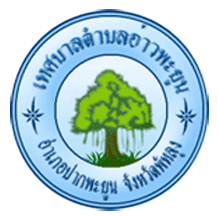 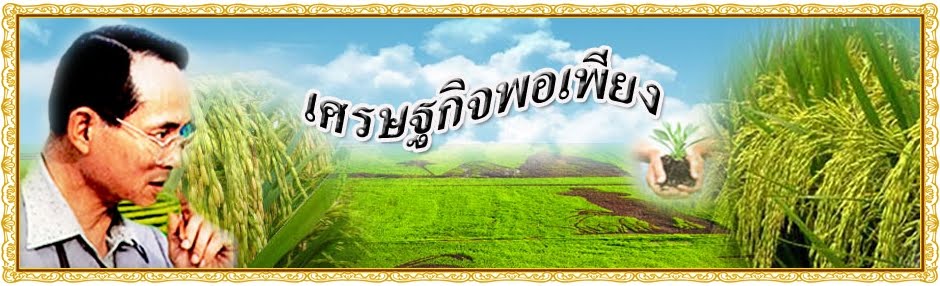 ปรัชญาของเศรษฐกิจพอเพียง                 เศรษฐกิจพอเพียง เป็นปรัชญาชี้ถึงแนวการดำรงอยู่และปฏิบัติตนของประชาชนในทุกระดับ ตั้งแต่ระดับครอบครัว ระดับชุมชน จนถึงระดับรัฐ ทั้งในการพัฒนาและบริหารประเทศให้ดำเนินไปในทางสายกลาง โดยเฉพาะการพัฒนาเศรษฐกิจ เพื่อให้ก้าวทันต่อโลกยุคโลกาภิวัตน์ ความพอเพียง หมายถึง ความพอประมาณ ความมีเหตุผล รวมถึงความจำเป็นที่จะต้องมีระบบภูมิคุ้มกันในตัวที่ดีพอสมควร ต่อการกระทบใดๆ อันเกิดจากการเปลี่ยนแปลงทั้งภายในภายนอก ทั้งนี้ จะต้องอาศัยความรอบรู้ ความรอบคอบ และความระมัดระวังอย่างยิ่งในการนำวิชาการต่างๆ มาใช้ในการวางแผนและการดำเนินการ ทุกขั้นตอน และขณะเดียวกัน จะต้องเสริมสร้างพื้นฐานจิตใจของคนในชาติ โดยเฉพาะเจ้าหน้าที่ของรัฐ นักทฤษฎี และนักธุรกิจในทุกระดับ ให้มีสำนึกในคุณธรรม ความซื่อสัตย์สุจริต และให้มีความรอบรู้ที่เหมาะสม ดำเนินชีวิตด้วยความอดทน ความเพียร มีสติ ปัญญา และความรอบคอบ เพื่อให้สมดุลและพร้อมต่อการรองรับการเปลี่ยนแปลงอย่างรวดเร็วและกว้างขวาง ทั้งด้านวัตถุ สังคม สิ่งแวดล้อม และวัฒนธรรมจากโลกภายนอกได้เป็นอย่างดี ความหมายของเศรษฐกิจพอเพียง จึงประกอบด้วยคุณสมบัติ ดังนี้ 
๑. ความพอประมาณ หมายถึง ความพอดีที่ไม่น้อยเกินไปและไม่มากเกินไป โดยไม่เบียดเบียนตนเองและผู้อื่น เช่น การผลิตและการบริโภคที่อยู่ในระดับพอประมาณ 
๒. ความมีเหตุผล หมายถึง การตัดสินใจเกี่ยวกับระดับความพอเพียงนั้น จะต้องเป็นไปอย่างมีเหตุผล โดยพิจารณาจากเหตุปัจจัยที่เกี่ยวข้อง ตลอดจนคำนึงถึงผลที่คาดว่าจะเกิดขึ้นจากการกระทำนั้นๆ อย่างรอบคอบ 
๓. ภูมิคุ้มกัน หมายถึง การเตรียมตัวให้พร้อมรับผลกระทบและการเปลี่ยนแปลงด้านต่างๆ ที่จะเกิดขึ้น โดยคำนึงถึงความเป็นไปได้ของสถานการณ์ต่าง ๆ ที่คาดว่าจะเกิดขึ้นในอนาคตโดยมี เงื่อนไข ของการตัดสินใจและดำเนินกิจกรรมต่าง ๆ ให้อยู่ในระดับพอเพียง ๒ ประการ  ดังนี้ 
๑. เงื่อนไขความรู้ ประกอบด้วย ความรอบรู้เกี่ยวกับวิชาการต่างๆ ที่เกี่ยวข้องรอบด้าน ความรอบคอบที่จะนำความรู้เหล่านั้นมาพิจารณาให้เชื่อมโยงกัน เพื่อประกอบการวางแผนและความระมัดระวังในการปฏิบัติ 
๒. เงื่อนไขคุณธรรม ที่จะต้องเสริมสร้าง ประกอบด้วย มีความตระหนักใน คุณธรรม มีความซื่อสัตย์สุจริตและมีความอดทน มีความเพียร ใช้สติปัญญาในการดำเนินชีวิต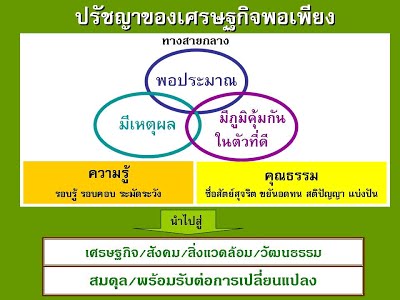 แนวทางการทำการเกษตรแบบเศรษฐกิจพอเพียงเน้นหาข้าว หาปลาก่อนหาเงินหาทอง คือ ทำมาหากินก่อนทำมาค้าขายโดยการส่งเสริม :1. การทำไร่นาสวนผสมและการเกษตรผสมผสานเพื่อให้เกษตรกรพัฒนาตนเองแบบเศรษฐกิจพอเพียง2. การปลูกพืชผักสวนครัวลดค่าใช้จ่าย3. การทำปุ๋ยหมักปุ๋ยคอกและใช้วัสดุเหลือใช้เป็นปัจจัยการผลิต(ปุ๋ย)เพื่อลดค่าใช้จ่ายและบำรุงดิน4. การเพาะเห็ดฟางจากวัสดุเหลือใช้ในไร่นา5. การปลูกไม้ผลสวนหลังบ้าน และไม้ใช้สอยในครัวเรือน6. การปลูกพืชสมุนไพร ช่วยส่งเสริมสุขภาพอนามัย7. การเลี้ยงปลาในร่องสวน ในนาข้าวและแหล่งน้ำ เพื่อเป็นอาหารโปรตีนและรายได้เสริม8. การเลี้ยงไก่พื้นเมือง และไก่ไข่ ประมาณ 10-15 ตัวต่อครัวเรือนเพื่อเป็นอาหารในครัวเรือน โดยใช้เศษอาหาร รำ และปลายข้าวจากผลผลิตการทำนา ข้าวโพดเลี้ยงสัตว์จากการปลูกพืชไร่ เป็นต้น 9. การทำก๊าซชีวภาพจากมูลสัตว์ พระราชดำรัส โดยย่อเกี่ยวกับเศรษฐกิจพอเพียงในวันฉลองสิริราชสมบัติครบ 60 ปีพระบาทสมเด็จพระเจ้าอยู่หัว ทรงเข้าพระราชหฤทัยในความเป็นไปของเมืองไทยและคนไทยอย่างลึกซึ้งและกว้างไกล ได้ทรงวางรากฐานในการพัฒนาชนบท และช่วยเหลือประชาชนให้สามารถพึ่งตนเองได้มีความ " พออยู่พอกิน" และมีความอิสระที่จะอยู่ได้โดยไม่ต้องติดยึดอยู่กับเทคโนโลยีและความเปลี่ยนแปลงของกระแสโลกาภิวัฒน์ ทรงวิเคราะห์ว่าหากประชาชนพึ่งตนเองได้แล้วก็จะมีส่วนช่วยเหลือเสริมสร้างประเทศชาติโดยส่วนรวมได้ในที่สุด พระราชดำรัสที่สะท้อนถึงพระวิสัยทัศน์ในการสร้างความเข้มแข็งในตนเองของประชาชนและสามารถทำมาหากินให้พออยู่พอกินได้ ดังนี้"….ในการสร้างถนน สร้างชลประทานให้ประชาชนใช้นั้น จะต้องช่วยประชาชนในทางบุคคลหรือพัฒนาให้บุคคลมีความรู้และอนามัยแข็งแรง ด้วยการให้การศึกษาและการรักษาอนามัย เพื่อให้ประชาชนในท้องที่สามารถทำการเกษตรได้ และค้าขายได้…"          ในสภาวการณ์ปัจจุบัน ซึ่งเกิดความถดถอยทางเศรษฐกิจอย่างรุนแรงขึ้นนี้จึงทำให้เกิดความเข้าใจได้ชัดเจนในแนวพระราชดำริของ  "เศรษฐกิจพอเพียง"  ซึ่งได้ทรงคิดและตระหนักมาช้านาน  เพราะหากเราไม่ไปพี่งพา ยึดติดอยู่กับกระแสจากภายนอกมากเกินไป  จนได้ครอบงำความคิดในลักษณะดั้งเดิมแบบไทยๆไปหมด มีแต่ความทะเยอทะยานบนรากฐานที่ไม่มั่นคงเหมือนลักษณะฟองสบู่  วิกฤตเศรษฐกิจเช่นนี้อาจไม่เกิดขึ้น หรือไม่หนักหนาสาหัสจนเกิดความเดือดร้อนกันถ้วนทั่วเช่นนี้   ดังนั้น "เศรษฐกิจพอเพียง"  จึงได้สื่อความหมาย ความสำคัญในฐานะเป็นหลักการสังคมที่พึงยึดถือ     ในทางปฏิบัติจุดเริ่มต้นของการพัฒนาเศรษฐกิจพอเพียงคือ   การฟื้นฟูเศรษฐกิจชุมชนท้องถิ่น เศรษฐกิจพอเพียงเป็นทั้งหลักการและกระบวนการทางสังคม  ตั้งแต่ขั้นฟื้นฟูและขยายเครือข่ายเกษตรกรรมยั่งยืน  เป็นการพัฒนาขีดความสามารถในการผลิตและบริโภคอย่างพออยู่พอกินขึ้นไปถึงขั้นแปรรูปอุตสาหกรรมครัวเรือน สร้างอาชีพและทักษะวิชาการที่หลากหลายเกิดตลาดซื้อขาย สะสมทุน  ฯลฯ  บนพื้นฐานเครือข่ายเศรษฐกิจชุมชนนี้  เศรษฐกิจของ 3 ชาติ จะพัฒนาขึ้นมาอย่างมั่นคงทั้งในด้านกำลังทุนและตลาดภายในประเทศ รวมทั้งเทคโนโลยีซึ่งจะค่อยๆ พัฒนาขึ้นมาจากฐานทรัพยากรและภูมิปัญญาที่มีอยู่ภายในชาติ และทั้งที่จะพึงคัดสรรเรียนรู้จากโลกภายนอก   เศรษฐกิจพอเพียงเป็นเศรษฐกิจที่พอเพียงกับตัวเอง ทำให้อยู่ได้ ไม่ต้องเดือดร้อน   มีสิ่งจำเป็นที่ทำได้โดยตัวเองไม่ต้องแข่งขันกับใคร และมีเหลือเพื่อช่วยเหลือผู้ที่ไม่มี อันนำไปสู่การแลกเปลี่ยนในชุมชน และขยายไปจนสามารถที่จะเป็นสินค้าส่งออก เศรษฐกิจพอเพียงเป็นเศรษฐกิจระบบเปิดที่เริ่มจากตนเองและความร่วมมือ วิธีการเช่นนี้จะดึงศักยภาพของ ประชากรออกมาสร้างความเข้มแข็งของครอบครัว ซึ่งมีความผู้พันกับ “จิตวิญญาณ” คือ “คุณค่า” มากกว่า “มูลค่า”ในระบบเศรษฐกิจพอเพียงจะจัดลำดับความสำคัญของ “คุณค่า” มากกว่า “มูลค่า” มูลค่านั้นขาดจิตวิญญาณ เพราะเป็นเศรษฐกิจภาคการเงิน ที่เน้นที่จะตอบสนองต่อความต้องการที่ไม่จำกัดซึ่งไร้ขอบเขต ถ้าไม่สามารถควบคุมได้การใช้ทรัพยากรอย่างทำลายล้างจะรวดเร็วขึ้นและปัญหาจะตามมา เป็นการบริโภคที่ก่อให้เกิดความทุกข์หรือพาไปหาความทุกข์ และจะไม่มีโอกาสบรรลุวัตถุประสงค์ในการบริโภค ที่จะก่อให้ความพอใจและความสุข(Maximization of Satisfaction) ผู้บริโภคต้องใช้หลักขาดทุนคือกำไร (Our loss is our gain) อย่างนี้จะควบคุมความต้องการที่ไม่จำกัดได้ และสามารถจะลดความต้องการลงมาได้ ก่อให้เกิดความพอใจและความสุขเท่ากับได้ตระหนักในเรื่อง “คุณค่า” จะช่วยลดค่าใช้จ่ายลงได้ ไม่ต้องไปหาวิธีทำลายทรัพยากรเพื่อให้เกิดรายได้มาจัดสรรสิ่งที่เป็น “ความอยากที่ไม่มีที่สิ้นสุด” และขจัดความสำคัญของ “เงิน” ในรูปรายได้ที่เป็นตัวกำหนดการบริโภคลงได้ระดับหนึ่ง แล้วยังเป็นตัวแปรที่ไปลดภาระของกลไกของตลาดและการพึ่งพิงกลไกของตลาด ซึ่งบุคคลโดยทั่วไปไม่สามารถจะควบคุมได้ รวมทั้งได้มีส่วนในการป้องกันการบริโภคเลียนแบบ (Demonstration Effects) จะไม่ทำให้เกิดการสูญเสีย จะทำให้ไม่เกิดการบริโภคเกิน (Over Consumption) ซึ่งก่อให้เกิดสภาพเศรษฐกิจดี สังคมไม่มีปัญหา การพัฒนายั่งยืนการบริโภคที่ฉลาดดังกล่าวจะช่วยป้องกันการขาดแคลน แม้จะไม่ร่ำรวยรวดเร็ว แต่ในยามปกติก็จะทำให้ร่ำรวยมากขึ้น ในยามทุกข์ภัยก็ไม่ขาดแคลน และสามารถจะฟื้นตัวได้เร็วกว่า โดยไม่ต้องหวังความช่วยเหลือจากผู้อื่นมากเกินไป เพราะฉะนั้นความพอมีพอกินจะสามารถอุ้มชูตัวได้ ทำให้เกิดความเข้มแข็ง และความพอเพียงนั้นไม่ได้หมายความว่า ทุกครอบครัวต้องผลิตอาหารของตัวเอง จะต้องทอผ้าใส่เอง แต่มีการแลกเปลี่ยนกันได้ระหว่างหมู่บ้าน เมือง และแม้กระทั่งระหว่างประเทศ ที่สำคัญคือการบริโภคนั้นจะทำให้เกิดความรู้ที่จะอยู่ร่วมกับระบบ รักธรรมชาติ ครอบครัวอบอุ่น ชุมชนเข้มแข็ง เพราะไม่ต้องทิ้งถิ่นไปหางานทำ เพื่อหารายได้มาเพื่อการบริโภคที่ไม่เพียงพอประเทศไทยอุดมไปด้วยทรัพยากรและยังมีพอสำหรับประชาชนไทยถ้ามีการจัดสรรที่ดี โดยยึด " คุณค่า " มากกว่า " มูลค่า " ยึดความสัมพันธ์ของ “บุคคล” กับ “ระบบ” และปรับความต้องการที่ไม่จำกัดลงมาให้ได้ตามหลักขาดทุนเพื่อกำไร และอาศัยความร่วมมือเพื่อให้เกิดครอบครัวที่เข้มแข็งอันเป็นรากฐานที่สำคัญของระบบสังคม การผลิตจะเสียค่าใช้จ่ายลดลงถ้ารู้จักนำเอาสิ่งที่มีอยู่ในขบวนการธรรมชาติมาปรุงแต่ง ตามแนวพระราชดำริในเรื่องต่าง ๆ ที่กล่าวมาแล้วซึ่งสรุปเป็นคำพูดที่เหมาะสมตามที่ ฯพณฯ พลเอกเปรม ตินณสูลานนท์ ที่ว่า “…ทรงปลูกแผ่นดิน ปลูกความสุข ปลดความทุกข์ของราษฎร” ในการผลิตนั้นจะต้องทำด้วยความรอบคอบไม่เห็นแก่ได้ จะต้องคิดถึงปัจจัยที่มีและประโยชน์ของผู้เกี่ยวข้อง มิฉะนั้นจะเกิดปัญหาอย่างเช่นบางคนมีโอกาสทำโครงการแต่ไม่ได้คำนึงว่าปัจจัยต่าง ๆ ไม่ครบ ปัจจัยหนึ่งคือขนาดของโรงงาน หรือเครื่องจักรที่สามารถที่จะปฏิบัติได้ แต่ข้อสำคัญที่สุด คือวัตถุดิบ ถ้าไม่สามารถที่จะให้ค่าตอบแทนวัตถุดิบแก่เกษตรกรที่เหมาะสม เกษตรกรก็จะไม่ผลิต ยิ่งถ้าใช้วัตถุดิบสำหรับใช้ในโรงงานั้น เป็นวัตถุดิบที่จะต้องนำมาจากระยะไกล หรือนำเข้าก็จะยิ่งยาก เพราะว่าวัตถุดิบที่นำเข้านั้นราคายิ่งแพง บางปีวัตถุดิบมีบริบูรณ์ ราคาอาจจะต่ำลงมา แต่เวลาจะขายสิ่งของที่ผลิตจากโรงงานก็ขายยากเหมือนกัน เพราะมีมากจึงทำให้ราคาตก หรือกรณีใช้เทคโนโลยีทางการเกษตร เกษตรกรรู้ดีว่าเทคโนโลยีทำให้ต้นทุนเพิ่มขึ้น และผลผลิตที่เพิ่มนั้นจะล้นตลาด ขายได้ในราคาที่ลดลง ทำให้ขาดทุน ต้องเป็นหนี้สินการผลิตตามทฤษฎีใหม่สามารถเป็นต้นแบบการคิดในการผลิตที่ดีได้ ดังนี้1. การผลิตนั้นมุ่งใช้เป็นอาหารประจำวันของครอบครัว เพื่อให้มีพอเพียงในการบริโภคตลอดปี เพื่อใช้เป็นอาหารประจำวันและเพื่อจำหน่าย2. การผลิตต้องอาศัยปัจจัยในการผลิต ซึ่งจะต้องเตรียมให้พร้อม เช่น การเกษตรต้องมีน้ำ การจัดให้มีและดูแหล่งน้ำ จะก่อให้เกิดประโยชน์ทั้งการผลิต และประโยชน์ใช้สอยอื่น ๆ3. ปัจจัยประกอบอื่น ๆ ที่จะอำนวยให้การผลิตดำเนินไปด้วยดี และเกิดประโยชน์เชื่อมโยง (Linkage) ที่จะไปเสริมให้เกิดความยั่งยืนในการผลิต จะต้องร่วมมือกันทุกฝ่ายทั้ง เกษตรกร ธุรกิจ ภาครัฐ ภาคเอกชน เพื่อเชื่อมโยงเศรษฐกิจพอเพียงเข้ากับเศรษฐกิจการค้า และให้ดำเนินกิจการควบคู่ไปด้วยกันได้การผลิตจะต้องตระหนักถึงความสัมพันธ์ระหว่าง “บุคคล” กับ “ระบบ” การผลิตนั้นต้องยึดมั่นในเรื่องของ “คุณค่า” ให้มากกว่า “มูลค่า” ดังพระราชดำรัส ซึ่งได้นำเสนอมาก่อนหน้านี้ที่ว่า“…บารมีนั้น คือ ทำความดี เปรียบเทียบกับธนาคาร …ถ้าเราสะสมเงินให้มากเราก็สามารถที่จะใช้ดอกเบี้ย ใช้เงินที่เป็นดอกเบี้ย โดยไม่แตะต้องทุนแต่ถ้าเราใช้มากเกิดไป หรือเราไม่ระวัง      เรากิน เข้าไปในทุน ทุนมันก็น้อยลง ๆ จนหมด …ไปเบิกเกินบัญชีเขาก็ต้องเอาเรื่อง ฟ้องเราให้ล้มละลาย เราอย่าไปเบิกเกินบารมีที่บ้านเมือง ที่ประเทศได้สร้างสมเอาไว้ตั้งแต่บรรพบุรุษของเราให้เกินไป เราต้องทำบ้าง หรือเพิ่มพูนให้ประเทศของเราปกติมีอนาคตที่มั่นคง บรรพบุรุษของเราแต่โบราณกาล ได้สร้างบ้านเมืองมาจนถึงเราแล้ว   ในสมัยนี้ที่เรากำลังเสียขวัญ กลัว จะได้ไม่ต้องกลัว ถ้าเราไม่รักษาไว้…”การจัดสรรทรัพยากรมาใช้เพื่อการผลิตที่คำนึงถึง “คุณค่า” มากกว่า “มูลค่า”  จะก่อให้เกิดความสัมพันธ์ระหว่าง “บุคคล” กับ “ระบบ” เป็นไปอย่างยั่งยืน ไม่ทำลายทั้งทุนสังคมและทุนเศรษฐกิจ นอกจากนี้จะต้องไม่ติดตำรา สร้างความรู้ รัก สามัคคี และความร่วมมือร่วมแรงใจ        มองกาลไกลและมีระบบสนับสนุนที่เป็นไปได้พระบาทสมเด็จพระเจ้าอยู่หัวทรงปลูกฝังแนวพระราชดำริให้ประชาชนยอมรับไปปฏิบัติอย่างต่อเนื่อง โดยให้วงจรการพัฒนาดำเนินไปตามครรลองธรรมชาติ กล่าวคือ ทรงสร้างความตระหนักแก่ประชาชนให้รับรู้ (Awareness) ในทุกคราเมื่อ เสด็จพระราชดำเนินไปทรงเยี่ยมประชาชนในทุกภูมิภาคต่าง ๆ จะทรงมีพระราชปฏิสันถารให้ประชาชนได้รับทราบถึงสิ่งที่ควรรู้ เช่น การปลูกหญ้าแฝกจะช่วยป้องกันดินพังทลาย และใช้ปุ๋ยธรรมชาติจะช่วยประหยัดและบำรุงดิน การแก้ไขดินเปรี้ยวในภาคใต้สามารถกระทำได้ การ ตัดไม้ทำลายป่าจะทำให้ฝนแล้ง เป็นต้น ตัวอย่างพระราชดำรัสที่เกี่ยวกับการสร้างความตระหนักให้แก่ประชาชน ได้แก่“….ประเทศไทยนี้เป็นที่ที่เหมาะมากในการตั้งถิ่นฐาน แต่ว่าต้องรักษาไว้ ไม่ทำให้ประเทศไทยเป็นสวนเป็นนากลายเป็นทะเลทราย ก็ป้องกัน ทำได้….”ทรงสร้างความสนใจแก่ประชาชน (Interest) หลายท่านคงได้ยินหรือรับฟัง โครงการอันเนื่อง มาจากพระราชดำริในพระบาทสมเด็จพระเจ้าอยู่หัวที่มีนามเรียกขานแปลกหู ชวนฉงน น่าสนใจติดตามอยู่เสมอ เช่น โครงการแก้มลิง โครงการแกล้งดิน โครงการเส้นทางเกลือ โครงการน้ำดีไล่น้ำเสีย หรือโครงการน้ำสามรส ฯลฯ เหล่านี้     เป็นต้น ล้วนเชิญชวนให้ติดตามอย่างใกล้ชิด แต่พระองค์ก็จะมีพระราชาธิบายแต่ละโครงการอย่างละเอียด เป็นที่เข้าใจง่ายรวดเร็วแก่ประชาชนทั้งประเทศ ในประการต่อมา ทรงให้เวลาในการประเมินค่าหรือประเมินผล (Evaluate)  ด้วยการศึกษาหาข้อมูลต่าง ๆ ว่าโครงการอันเนื่องมาจากพระราชดำริของพระองค์นั้นเป็นอย่างไร สามารถนำไปปฏิบัติได้ในส่วนของตนเองหรือไม่ ซึ่งยังคงยึดแนวทางที่ให้ประชาชนเลือกการพัฒนาด้วยตนเอง ที่ว่า“….ขอให้ถือว่าการงานที่จะทำนั้นต้องการเวลา เป็นงานที่มีผู้ดำเนินมาก่อนแล้ว ท่านเป็นผู้ที่จะเข้าไปเสริมกำลัง จึงต้องมีความอดทนที่จะเข้าไปร่วมมือกับผู้อื่น  ต้องปรองดองกับเขาให้ได้ แม้เห็นว่ามีจุดหนึ่งจุดใดต้องแก้ไขปรับปรุงก็ต้องค่อยพยายามแก้ไขไปตามที่ถูกที่ควร….”ในขั้นทดลอง (Trial) เพื่อทดสอบว่างานในพระราชดำริที่ทรงแนะนำนั้นจะได้ผลหรือไม่ซึ่งในบางกรณีหากมีการทดลองไม่แน่ชัดก็ทรงมักจะมิให้เผยแพร่แก่ประชาชน หากมีผลการทดลองจนแน่พระราชหฤทัยแล้วจึงจะออกไปสู่สาธารณชนได้ เช่น ทดลองปลูกหญ้าแฝกเพื่ออนุรักษ์ดินและน้ำนั้น ได้มีการค้นคว้าหาความเหมาะสมและความเป็นไปได้จนทั่วทั้งประเทศว่าดียิ่งจึงนำออกเผยแพร่แก่ประชาชน เป็นต้นขั้นยอมรับ (Adoption) โครงการอันเนื่องมาจากพระราชดำรินั้น เมื่อผ่านกระบวนการมาหลายขั้นตอน บ่ม เพาะ และมีการทดลองมาเป็นเวลานาน ตลอดจนทรงให้ศูนย์ศึกษาการพัฒนาอันเนื่องมาจากพระราชดำริและสถานที่อื่น ๆ เป็นแหล่งสาธิตที่ประชาชนสามารถเข้าไปศึกษาดูได้ถึงตัวอย่างแห่งความสำเร็จ ดังนั้น แนวพระราชดำริของพระองค์จึงเป็นสิ่งที่ราษฎรสามารถพิสูจน์ได้ว่าจะได้รับผลดีต่อชีวิต และความเป็นอยู่ของตนได้อย่างไรแนวพระราชดำริทั้งหลายดังกล่าวข้างต้นนี้ แสดงถึงพระวิริยะอุตสาหะที่พระบาทสมเด็จพระเจ้าอยู่หัวทรงทุ่มเทพระสติปัญญา ตรากตรำพระวรกาย เพื่อค้นคว้าหาแนวทางการพัฒนาให้พสกนิกรทั้งหลายได้มีความร่มเย็นเป็นสุขสถาพรยั่งยืนนาน นับเป็นพระมหากรุณาธิคุณอันใหญ่หลวงที่ได้พระราชทานแก่ปวงไทยตลอดเวลามากกว่า 50 ปี จึงกล่าวได้ว่าพระราชกรณียกิจของพระองค์นั้นสมควรอย่งยิ่งที่ทวยราษฎรจักได้เจริญรอยตามเบื้องพระยุคลบาท ตามที่ทรงแนะนำ สั่งสอน อบรมและวางแนวทางไว้เพื่อให้เกิดการอยู่ดีมีสุขโดยถ้วนเช่นกัน โดยการพัฒนาประเทศจำเป็นต้องทำตามลำดับขึ้นตอนต้องสร้างพื้นฐาน คือ ความพอมี พอกิน พอใช้ ของประชาชนส่วนใหญ่เป็นเบื้องต้นก่อน โดยใช้วิธีการและอุปกรณ์ที่ประหยัด แต่ถูกต้องตาหลักวิชาการ เพื่อได้พื้นฐานที่มั่นคงพร้อมพอสมควรและปฏิบัติได้แล้ว จึงค่อยสร้างค่อยเสริม ความเจริญ และฐานะทางเศรษฐกิจขึ้นที่สูงขึ้นไปตามลำดับ จะก่อให้เกิดความยั่งยืนและจะนำไปสู่ความเข้มแข็งของครอบครัว ชุมชน และสังคม สุดท้ายเศรษฐกิจดี สังคมไม่มีปัญหา การพัฒนายั่งยืน ประการที่สำคัญของเศรษฐกิจพอเพียง1. พอมีพอกิน ปลูกพืชสวนครัวไว้กินเองบ้าง ปลูกไม้ผลไว้หลังบ้าน 2-3 ต้น พอที่จะมีไว้กินเองในครัวเรือน เหลือจึงขายไป2. พออยู่พอใช้ ทำให้บ้านน่าอยู่ ปราศจากสารเคมี กลิ่นเหม็น ใช้แต่ของที่เป็นธรรมชาติ (ใช้จุลินทรีย์ผสมน้ำถูพื้นบ้าน จะสะอาดกว่าใช้น้ำยาเคมี) รายจ่ายลดลง สุขภาพจะดีขึ้น (ประหยัดค่ารักษาพยาบาล)3. พออกพอใจ เราต้องรู้จักพอ รู้จักประมาณตน ไม่ใคร่อยากใคร่มีเช่นผู้อื่น เพราะเราจะหลงติดกับวัตถุ ปัญญาจะไม่เกิด" การจะเป็นเสือนั้นมันไม่สำคัญ สำคัญอยู่ที่เราพออยู่พอกิน และมีเศรษฐกิจการเป็นอยู่แบบพอมีพอกิน แบบพอมีพอกิน หมายความว่า อุ้มชูตัวเองได้ ให้มีพอเพียงกับตัวเอง ""เศรษฐกิจพอเพียง" จะสำเร็จได้ด้วย "ความพอดีของตน"ที่มา : https://sites.google.com